El grupo de investigaciónRiff Raff, pensamiento, cultura y estéticacontinúa el ciclo Cuestión de identidad con la conferencia del profesor Fernando Romo(Universidad de Vigo)  "Reflexiones sobre la identidad: el caso Cervantes"el viernes 13 de febrero a las 17 horas en la Sala Ángel San Vicente de la Facultad de Filosofía y Letras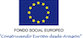 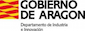 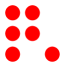 